KCSE ONLINE ASSESSMENT TESTS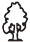 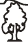 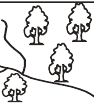 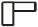 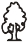 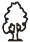 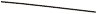 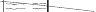 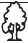 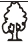 KCSE ONLINESTANDARD FOURA112SOCIAL STUDIESTIME:  2HRS  15MINSCOKieni HillsMugi  PrimaryKEYSchoolRoad	Wheat	Church	Hills	CountyOfficeForest1.	What is the direction of county office fromMugi primary school?A. N.E	B. S.W6.         The administrative area in Kieni area is ____.A. province                  B. locationC. district                     D. countyC. S.E	D. N. W7.	The main economic activity in Kieni area is2.	The people of Kieni area likely to be ____.A. pagans	B. christiansA. farming                    B.miningC. fishing                      D. tourismC. hindus	D. muslims8.	Most of the people in our county live in the3.	Which cash crop is grown at Kieni area?A. Maize	B. CoffeeA. rural area                B. townsC. school                     D. mountainsC. Tea	D. Pyrethrum9.	Who is the head of the school?4.	The highest point at Kieni area is ____.A. county office	B. wheat farmA. Minister                   B. Head teacherC. Matron                    D. ChairmanC. Kieni hills	D. Mugi school10.	Christians worship in the ____5.	The main means of transport at Kieni area isA. railwayB. waterC. airD. road1A. church                    B. mosqueC. schools                    D. temple11.       ____ is made from animals skins.A. Clothes                   B. PlasticsC. Leather                   D. Wool12.	Long ago people used ____ to travel.A. cars	B. shipsC. donkeys	D. bicycles13.	A house is also known as ____.A. store	B. shelterC. kitchen	D. compound14.	Which one of the following is a cash crop?A. Maize	B. TeaC. Potatoes	D. Rice15.	The head of the county under the new constitution will be____.A. Governor	B. MPC. District Commissioner   D. PC16.	The people who visit our county to see wildanimals are called ____.A. scouts	B. visitorsC. tourists	D. rangers17.	The most common means of transport in ourcounty is use of____.A. donkeys	B. matatusC. ships	D. aeroplanes18.	Exchanging of goods is called ____.A. stock trade	B. barter tradeC. goods trade	D. goods exchange19.	Which one of the following was NOT atraditional industry?A. Dress making	B. PotteryC. Iron work	D. Basketry20.	Use of____ is the quickest means ofcommunication.A. messeger	B. lettersC. mobile phone	D. drum beating21.	Which one of the following is a physicalfeature?A. House	B. MountainC. Road	D. Vehicle22.	A person who walks along the road on foot isknown as ____.A. trader	B. hawkerC. S. E                        D. N.W25.       The Bantus are mostly   ____.A. pastoralists              B. huntersC. farmers                    D. fishermen26.       Our member of parliament is called____________.27.       The cutting down of trees is called ____.A. planting                  B. deforestationC. afforestation           D. re-forestation28.       Which one of the following crops is used tocook pilau?A. Maize                     B. RiceC. Potatoes                 D. sorghum29.       We celebrate Madaraka day on ____.A. 1st May                   B. 25th DecemberC. 1st June                    D. 1st January30.       Chicken kept for meat are called ____.A. layers                      B. broilersC. hens                        D. cocks31.       The Prime Minister of Kenya is called ____.A. Mwai Kibaki          B. Kalonzo MusyokaC. William Ruto          D. Raila Odinga32.       Cash crops are exported to earn ____.A. money                    B. profitC. foreign exchange    D. goods33.       A ____ foretells things which will happen infuture.A. prophet                  B. withdoctorC. medicine man         D. professor34.       Which one of the following was a traditionalgame?A. Football                  B. NetballC. Basketball              D. Wrestling35.       The cattle kept for meat are called ____.A. dairy                       B. meatC. beef                        D. pork36.       ____ is used for making insecticides.A. Cotton                    B. CoffeeC. Pyrethrum              D. Wheat23.C. pedestrianND. motorist37.       A ____ conducts cases in a court.A. police                     B. judgeC. teacher	D. prisoner38.	Carrying away of soil by water is called ____.A. drawing	B. erosionABC. removing                 D. transport39.       A ____ is NOT a traditional weapon.The direction marked B is ____.A. N.W	B. S.EC. S.E	D. N.W24.	The direction marked A is ____.A. S.W	B. N.E2A. gun                          B. bowC. spear                       D. sword40.       Which one of the following is a domesticanimal?A. Elephant                  B. LionC. Sheep	D. Squirrel41.	Which one of the following term refers to theheight above sea level?A. Longitude	B. LatitudeC.Altitude	D. Equator42.	We sing the National Anthem on ____ and ____A. Monday and WednesdayB. Wednesday and FridayC. Friday and MondayD. Tuesday and Thursday43.	Trees in a natural forest are usually ____.A. hard wood	B. soft woodC. big woods	D. papyrus44.	____ can be used to make ropes.A. Cotton	B. TreesC. Sisal	D. Sugarcane45.	Cattle kept for milk are called ____.A. milk	B. dairyC. cows	D. beef46.	The rainfall that falls in the Lake region isknown as ____ rainfall.A. relief	B. convectionalC. frontal	D. sideways47.	The Kenyan flag has ____ coloursA. 4	B. 6C. 5	D. 248.	The first president of Kenya was calledA. Daniel Moi	B. Jomo KenyattaC. Mwai Kibaki	D. Oginga Odinga49.	People of long ago got medicines from ____.A. hospitals	B. shopsC. herbs	D. chemist50.	The head of a family is ____.A. father or mother	B. grand motherC. children	D. uncle51.	Who heads education in a district is ____.A. AEO	B.D.E.OC. P.D.E	D. D.D.E52.	The papers we write on are made from ____.A. plastics	B. diatomiteC. limestone	D. trees53.	Kenyans express their wishes in an election byA. looting	B. votingC. fighting	D. throwing stones54.	A rain gauge is used to measure ____.A. temperature	B. rainfallC. wind	D. air pressure55.	Traditional God worshiping was done in a ____A. church	B. mosqueC. shrine	D. temple56.	What is the capital city of Kenya?A. Nakuru	B. Mombasa3C. Nairobi                   D. Kisumu57.       In the past it was the work of the boys toA. cook                       B. look after babiesC. hunt                         D. feed babies58.       The young one of a fish is known as ____.A. baby fish                 B. kidC. fingerling                  D. toad59.       The pointer of the compass always point totheA. North                     B. SouthC. West                       D. East60.       The following are reasons why people used tomigrate in the past except?A. War                        B. TradeC. Diseases                  D. FamineC.R.E61.       Jesus ________ little children.A. cursed                    B. blessedC. healed                     D. hated62.       The son of Abraham was called ____.A. Jacob                      B. JesseC. Samuel                   D. Isaac63.       Who baptised Jesus?A. John                       B. SimeonC. Pilate                      D. Herod64.       Aaron had a brother by the name____A. Lot                         B. AbrahamC. Moses                     D. Jacob65.       ____ built the ArkA. David                     B. NoahC. Solomon                 D. Moses66.       Jesus had ____ disciplesA. 10                           B. 11C. 12                           D. 967.       Christians should ____ one another first likechrist loved this church.A. care                        B. buildC. clean                       D. love68.       Who among the kings of Israel chose wisdomas a gift from God?A. David                      B. SolomonC. peter                       D. Saul69.       Most of the disciples of Jesus Christ wereA. farmers                   B. shepherdsC. fishermen                 D. traders70.       Moses hid himself in the land of ____.A. Canaan                   B. MidianC. Moab                      D. CanaanC. Sarah	D. Hannah71.	It is always good to keep the sabbath day ____.A. unclean	B. holyC. occupied	D. busy72.	Jesus stayed in the ____ for forty days.A. grave	B. earthC. church	D. desert73.	The Holy Spirit came to the disciples on theday ofA. Sabbath	B. ChristmasC. Pentecost	D. Easter74.	The story of creation is found in the book of____.A. Mathew	B. ExodusC. Revelation	D. Genesis75.	Which one of the following is a good effect ofweather?A. Soil erosionB. Breaking treesC. Drying clothesD. destroying houses76.	A person who is NOT selfish ____.A. hates other peopleB. hides what he hasC. shares with others what he hasD. is jealous77.	According to the Bible the best example of aleader that we should follow is ____.A. President	B. teacherC. parents	D. Jesus82.       God appeared to Moses in form of ____.A. wind                       B. thunderC. lighting                     D. fire83.       “Thy will be done on earth” ____ are wordsfrom theA. Apostles CreedB. Communion of saintsC. Lord’s prayerD. NationalAnthem84.       David killed a giant known as Goliath withA. spear                       B. stoneC. panga                      D. arrow85.       The talents that we have should be used forthe good of ____.A. myself onlyB. others onlyC. friends onlyD. myself and others86.       Which one of the following is the first book inthe New Testaments?A. Acts                        B. MarkC. Mathew                  D. John87.       Which one of the following was not created byGod?A. Trees                       B.AnimalsC. Cars                        D. Rivers88.       Ananias and his wife cheated Apostle ____.A. Paul                        B. PeterC. John	D. Mark78.	The parents of Samuel were ____.A. Hannah and ElikanahB. Hannah and ZachariahC. Elikanah and PenninahD. Penninah and Zachariah79.	Who among the following is a prophet?A. Elijah	B. John89.       Which one of the following is NOT a kind ofservice given to the church?A. DecorationsB. DustingC. Reading BibleD. Uprooting flowersC. James	D. Moses90.	On which occassion do christians remember80.	Who among the folowing was raised by Jesus?A. Philip	B. NaamanC. Jairus	D. Lazarus81.	The mother of Jesus was known as ____.A. Elizabeth	B. Mary4the birth of Jesus?A. Chrismas                B. EasterC. Sabbath                  D. Good friday